Безопасные каникулыНачалось лето – самая любимая и беззаботная пора для наших детей и время, которое они часто проводят без должного контроля со стороны взрослых.  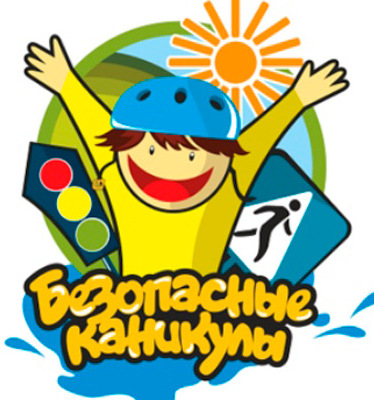 К сожалению, в мае этого года в нашей области уже произошли трагические события, повлекшие гибель детей. Конечно, не все беды можно предотвратить, но задача взрослых - отвлекать детей от рискованных шалостей, заполнять их досуг полезными делами, научить предвидеть травмоопасные ситуации, наперед обдумывать свои поступки и действия. Чтобы дети хорошо отдохнули, поправили здоровье, не совершили противоправных действий, рекомендуем родителям:  - провести с детьми индивидуальные беседы, объяснив важные правила, соблюдение которых поможет сохранить жизнь и здоровье; - решить проблему занятости свободного времени ребенка; - постоянно быть в курсе, где и с кем ваш ребенок, чем он занимается; - убедить детей, что вне зависимости от того, что произошло, вы должны знать о происшествии; - объяснить, что нужно купаться только в отведенных для купания местах;  - изучить с подростками правила дорожного движения, в том числе езды на велосипедах, скутерах, мопедах, мотоциклах;  - обратить внимание на возможные случаи возникновения пожаров из-за неосторожного обращения с огнем (детская шалость, непотушенные костры, поджог травы); - регулярно напоминать детям о правилах поведения. Сохранение жизни и здоровья детей - главная обязанность взрослых. Берегите себя и своих близких, и тогда летний отдых принесет только радость! 